Образец на публична обява по чл. 11, ал. 1 отот ПМС №118/20.05.2014 г.ПУБЛИЧНА ОБЯВАРАЗДЕЛ 1: ДАННИ ЗА БЕНЕФИЦИЕНТАНаименование, адреси и лица за контактВид на бенефициента и основна дейност/иРАЗДЕЛ ІІ.: ОБЕКТ НА ПРОЦЕДУРАТА ЗА ОПРЕДЕЛЯНЕ НА ИЗПЪЛНИТЕЛІІ.1) ОписаниеІІ.2) Количество или обем на обекта на процедуратаІІ.3) Срок на договораРАЗДЕЛ ІІІ: ЮРИДИЧЕСКА, ИКОНОМИЧЕСКА, ФИНАНСОВА И ТЕХНИЧЕСКА ИНФОРМАЦИЯІІІ.1) Условия свързани с изпълнението на обекта на процедуратаІІІ.2) Условия за участиеРАЗДЕЛ ІV ПРОЦЕДУРАІV.1) Критерий за оценка на офертите(Бенефициентът няма право да включва като показатели за оценка на офертата критерии за подбор, представляващи минимални изисквания за икономическо и финансово състояние, професионална квалификация и технически възможности на кандидатите.)ІV.2) Административна информацияРАЗДЕЛ V: СПИСЪК НА ДОКУМЕНТИТЕ, КОИТО СЛЕДВА ДА СЪДЪРЖАТ ОФЕРТИТЕ ЗА УЧАСТИЕ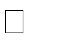 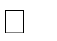 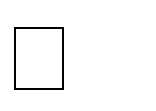 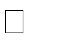 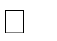 А. Документи, удостоверяващи правния статус на кандидата по т.ІІІ.2.1. от настоящата публична покана (Важно: документите, посочени в тази точка трябва да съответстват на тези, изброени в т.ІІІ.2.1.):Декларация с посочване на ЕИК/ Удостоверение за актуално състояние, а когато е физическо лице - документ за самоличност;Забележка: При условие, че кандидатът е регистриран съгласно Закона за търговския регистър (ЗТРРЮЛНЦ), документ, удостоверяващ неговото актуално състояние не се изисква, ако представи декларация с посочване на ЕИК (Единен идентификационен код), съгласно чл. 23 от ЗТРРЮЛНЦ. В случай, че се представя удостоверение за  актуално състояние, то следва да бъде издадено не по-рано от 6 месеца преди датата на подаване на офертата. Когато кандидатът е физическо лице, се представя копие от документа за самоличност.Декларация по чл. 22, ал. 2, т. 1 от ПМС № 118 от 20.05.2014 г.Забележка: Чуждестранните юридически и физически лица удостоверяват, че за тях не са налице обстоятелствата по чл. 22, ал. 2, т. 1 от ПМС № 118 от 20.05.2014 г. съгласно законодателството на държавата в която са установени. Когато в съответната чужда държава документите по чл. 22, ал. 2, т. 1 от ПМС № 118 от 20.05.2014 г. не включват всички изброени хипотези в горепосочените разпоредби, кандидатът представя клетвена декларация, ако такава декларация има правно значение според закона на държавата в която е установен. Когато клетвената декларация няма правно значение според съответния национален закон, участникът представя официално заявление, направено пред съдебен или административен орган, нотариус или компетентен професионален или търговски орган в държавата, в която той е установен.Други документи (ако е приложимо):Договор/споразумение за създаване на обединение за участие в процедурата (когато кандидатът е обединение), в които да е посочена изрично процедурата за кандидатстване, както и лицето, което има право да представлява обединението – оригинал или заверено копие на кандидата с подпис, печат и текст „Вярно с оригинала“.Договорът/споразумението трябва да съдържа клаузи, които гарантират, че:съставът на обединението няма да се променя след подаването на офертата и всички членове на обединението са задължени да останат в него до окончателното изпълнение на поръчката;обединението е създадено със срок до окончателното изпълнение на поръчката;всички членове на обединението са солидарно отговорни за качественото и в срок изпълнение на предмета на поръчка, независимо от срока, за който е създадено обединението.Забележка: Лице, което участва в обединение или е дало съгласие и фигурира като подизпълнител в офертата на друг участник, не може да представя самостоятелна оферта. В процедурата за възлагане на поръчка, едно физическо или юридическо лице може да участва само в едно обединение.3.2 Пълномощно за лицето, подписало офертата, ако е различно от представляващия кандидата.Б. Документи, доказващи икономическото и финансовото състояние на кандидата по т. ІІІ.2.2 от настоящия пояснителен документ (Важно: документите, посочени в тази точка, трябва да съответстват на тези, изброени в т.ІІІ.2.2.):Годишните финансови отчети или техни съставни части и/или справка за общия оборот за 2020, 2021 и 2022 г. в зависимост от датата, на която кандидатът е учреден или е започнал дейността си (не се представят в случай, че са публикувани в ТРРЮЛНЦ към АВ) или друг публичен регистър със свободен достъп или  еквивалентен документ за участник чуждестранно лице в зависимост от държавата в която е установен.В. Документи, доказващи, технически и професионални способности  на кандидата по т.ІІІ.2.3 от настоящия пояснителен документ (Важно: документите, посочени в тази точка, трябва да съответстват на тези, изброени в т.ІІІ.2.3.):1. Списък на експертите, които ще участват в изпълнението на услугата. Списъкът трябва да съдържа три имена, образователна степен и специалност, информация за квалификация и опит.2. Документи за образование, квалификация и опит на експертите от екипа, удостоверяващи минималните изисквания на Възложителя: автобиографии; копия на документи, доказващи придобитата квалификация (дипломи), копия на документи, доказващи изискуемия опит (трудови и осигурителни книжки, трудови и граждански договори, заповеди, препоръки и др.)3.  Декларации за ангажираност на експертите (по образец)4. Списък на доставките или услугите, които са еднакви или сходни с предмета на поръчката, изпълнени през последните 3 години, в зависимост от датата, на която кандидатът е учреден или е започнал дейността си, включително стойностите, датите и получателите, придружен от препоръки за добро изпълнение;Г. Други изискуеми от кандидата документи:Оферта;Декларация за ползване/не ползване на подизпълнителиДекларация за подизпълнителите, които ще участват в изпълнението на предмета на процедурата и дела на тяхното участие (ако кандидатът е декларирал, че ще ползва подизпълнители);Документи по т.А.1 и А.2, Б и В за подизпълнителите;Декларация – Списък на предложените експертиДекларация за ангажираност на експертДекларация – обработка на лични данниДруги документи и доказателства (посочват се от бенефициента) – неприложимо;РАЗДЕЛ VI: ПРИЛОЖЕНИЯ КЪМ НАСТОЯЩАТА ПУБЛИЧНА ОБЯВАИзисквания към офертитеАдминистративни сведенияТехническо спецификацияМетодика за оценкаПроект на договор за изпълнениеОбразец на оферта, включваща техническо и ценово предложение;Образец на Декларация по чл. 22, ал. 2, т. 1 от ПМС № 118/20.05.2014 г.;Декларация за посочване на ЕИК (образец)Декларация за ползване/не ползване на подизпълнители (образец)Декларация – съгласие на подизпълнител (образец) Декларация - Списък на изпълнените сходни услуги (образец) Декларация – Списък на предложените експертиДекларация за ангажираност на експертДекларация – обработка на лични данниРАЗДЕЛ VІІ: ДРУГА ИНФОРМАЦИЯЗаинтересованите лица могат да поискат писмено от бенефициента разяснения по публичната обява в срок до 4 дни преди изтичането на срока за подаване на офертите. Възложителят е длъжен да отговори в 3-дневен срок от датата на постъпване на искането.Разясненията се публикуват в 3-дневен срок от датата на постъпването на искането като се изпращат до Програмния оператор    за публикуване на неговата интернет страницата.Публикуваните разяснения по точка 1 стават неразделна част от публичната обява.Възложителят може по всяко време да проверява заявените от кандидатите данни, да иска разяснения относно офертата и представените към нея документи, както и да изисква писмено представяне в определен срок на допълнителни доказателства за обстоятелствата, посочени в офертата.Официално наименование: СДРУЖЕНИЕ „АСОЦИАЦИЯ НА ПРОКУРОРИТЕ В БЪЛГАРИЯ“Официално наименование: СДРУЖЕНИЕ „АСОЦИАЦИЯ НА ПРОКУРОРИТЕ В БЪЛГАРИЯ“Официално наименование: СДРУЖЕНИЕ „АСОЦИАЦИЯ НА ПРОКУРОРИТЕ В БЪЛГАРИЯ“Адрес: ул. Позитано №24ААдрес: ул. Позитано №24ААдрес: ул. Позитано №24АГрад: СофияПощенски код: 1301Държава: БългарияЗа контакти:Лице за контакт: Диана ГеоргиеваТелефон: 0898457526Телефон: 0898457526Електронна поща: apb@prb.bgФакс: Факс: Интернет адрес/и (когато е приложимо): Интернет адрес/и (когато е приложимо): Интернет адрес/и (когато е приложимо):  търговско дружество Х юридическо лице с нестопанска цел друго (моля, уточнете):обществени услуги околна средаикономическа и финансова дейност здравеопазваненастаняване/жилищно строителство и места за  отдих и културасоциална закрилаотдих, култура и религия образованиетърговска дейностХ   друго (моля, уточнете): код по КИД: 94.12 Дейности на професионални организации(Изберете само един обект – строителство, доставки или услуги, който съответства на конкретния предмет на  вашата процедура)(Изберете само един обект – строителство, доставки или услуги, който съответства на конкретния предмет на  вашата процедура)(Изберете само един обект – строителство, доставки или услуги, който съответства на конкретния предмет на  вашата процедура)(Изберете само един обект – строителство, доставки или услуги, който съответства на конкретния предмет на  вашата процедура)(Изберете само един обект – строителство, доставки или услуги, който съответства на конкретния предмет на  вашата процедура)(Изберете само един обект – строителство, доставки или услуги, който съответства на конкретния предмет на  вашата процедура)(Изберете само един обект – строителство, доставки или услуги, който съответства на конкретния предмет на  вашата процедура)(Изберете само един обект – строителство, доставки или услуги, който съответства на конкретния предмет на  вашата процедура)(Изберете само един обект – строителство, доставки или услуги, който съответства на конкретния предмет на  вашата процедура)(а)Строителство(а)Строителство(б) Доставки(б) Доставки(в) Услуги  X(в) Услуги  X(в) Услуги  XИзгражданеПроектиране и                      изпълнениеРехабилитация, реконструкцияСтроително-монтажни  работиИзгражданеПроектиране и                      изпълнениеРехабилитация, реконструкцияСтроително-монтажни  работиПокупка Покупка - лизингПокупка на изплащанеНаем за машини и оборудванеКомбинация от изброенитеДруги (моля, пояснете)……………....................................................................Покупка Покупка - лизингПокупка на изплащанеНаем за машини и оборудванеКомбинация от изброенитеДруги (моля, пояснете)……………....................................................................Покупка Покупка - лизингПокупка на изплащанеНаем за машини и оборудванеКомбинация от изброенитеДруги (моля, пояснете)……………....................................................................Покупка Покупка - лизингПокупка на изплащанеНаем за машини и оборудванеКомбинация от изброенитеДруги (моля, пояснете)……………....................................................................Категория услуга:  79952000-2
Категория услуга:  79952000-2
Категория услуга:  79952000-2
Място на изпълнение на строителството:__код NUTS:Място на изпълнение на строителството:__код NUTS:Място	на	изпълнение	на доставка:__код NUTS:Място	на	изпълнение	на доставка:__код NUTS:Място	на	изпълнение	на доставка:__код NUTS:Място	на	изпълнение	на доставка:__код NUTS:Място на услугата:На територията на 28-те областни градове в Република БългарияКод NUTS: BG311 ВидинBG312 МонтанаBG313 ВрацаBG314 ПлевенBG315 ЛовечBG321 Велико ТърновоBG322 ГабровоBG323 РусеBG324 РазградBG325 СилистраBG331 ВарнаBG332 ДобричBG333 ШуменBG334 ТърговищеBG341 БургасBG342 СливенBG343 ЯмболBG344 Стара ЗагораBG411 София BG413 БлагоевградBG414 ПерникBG415 КюстендилBG421 ПловдивBG422 ХасковоBG423 ПазарджикBG424 СмолянBG425 КърджалиизпълнениенаІІ.1.2) Описание на предмета на процедурата: Организиране и провеждане на обучения при изпълнение на проект "Детска пътека (подготовка и въвеждане на детска услуга "детска пътека" при случаи на деца – свидетели или в риск от насилие)“ по програма „Правосъдие“, финансирана по Малка грантова схема O3 на Норвежкия финансов механизъм 2014 – 2021В изпълнение на обществена поръчка следва да се организира провеждането на мероприятия насочени към подготовката на координатори на услугата Детска пътека, както и подготовката на служители на първа линия при случаи на деца в риск. Обученията, който следва да бъдат осъществени са следните:•	Пилотен семинар за практическо обучение на обучители            Пилотният семинар следва да се проведе в гр. София в рамките на 3 дни в периода 09.2023 г. – 10.2023 г.•	4 работни семинари за подготовка за общо 60 души            Работните семинари ще се проведат в София, в рамките на 3 дни всеки в периода 09.2023 г. – 10.2023 г., като в тях ще бъдат включвани по 3 групи с 20 участника всяка;•	28 семинарни сесии по места за внедряване на услугата             Семинарните сесии следва да бъдат проведени в областните градове в рамките на 3 дни               всяка в периода 09.2023 г. – 11.2023 г.•	23 обучения за служители на първа линия с включване на представители на ромската общност            Обученията следва да се проведат близост до или в голям областен център в рамките на             2 дни всяко в периода 11.2023 г. – 01.2024 г.;Изпълнителят следва да предостави логистичното осигуряване на посочените по-горе обучителни мероприятия съобразно Техническата спецификация на Възложителя, включващо:•	Осигуряване на зала за провеждане обученията•	Осигуряване на кетъринг и кафе-паузи•	Осигуряване на техническо оборудване•	Логистично обезпечаване на лекторитеІІ.1.2) Описание на предмета на процедурата: Организиране и провеждане на обучения при изпълнение на проект "Детска пътека (подготовка и въвеждане на детска услуга "детска пътека" при случаи на деца – свидетели или в риск от насилие)“ по програма „Правосъдие“, финансирана по Малка грантова схема O3 на Норвежкия финансов механизъм 2014 – 2021В изпълнение на обществена поръчка следва да се организира провеждането на мероприятия насочени към подготовката на координатори на услугата Детска пътека, както и подготовката на служители на първа линия при случаи на деца в риск. Обученията, който следва да бъдат осъществени са следните:•	Пилотен семинар за практическо обучение на обучители            Пилотният семинар следва да се проведе в гр. София в рамките на 3 дни в периода 09.2023 г. – 10.2023 г.•	4 работни семинари за подготовка за общо 60 души            Работните семинари ще се проведат в София, в рамките на 3 дни всеки в периода 09.2023 г. – 10.2023 г., като в тях ще бъдат включвани по 3 групи с 20 участника всяка;•	28 семинарни сесии по места за внедряване на услугата             Семинарните сесии следва да бъдат проведени в областните градове в рамките на 3 дни               всяка в периода 09.2023 г. – 11.2023 г.•	23 обучения за служители на първа линия с включване на представители на ромската общност            Обученията следва да се проведат близост до или в голям областен център в рамките на             2 дни всяко в периода 11.2023 г. – 01.2024 г.;Изпълнителят следва да предостави логистичното осигуряване на посочените по-горе обучителни мероприятия съобразно Техническата спецификация на Възложителя, включващо:•	Осигуряване на зала за провеждане обученията•	Осигуряване на кетъринг и кафе-паузи•	Осигуряване на техническо оборудване•	Логистично обезпечаване на лекторитеІІ.1.2) Описание на предмета на процедурата: Организиране и провеждане на обучения при изпълнение на проект "Детска пътека (подготовка и въвеждане на детска услуга "детска пътека" при случаи на деца – свидетели или в риск от насилие)“ по програма „Правосъдие“, финансирана по Малка грантова схема O3 на Норвежкия финансов механизъм 2014 – 2021В изпълнение на обществена поръчка следва да се организира провеждането на мероприятия насочени към подготовката на координатори на услугата Детска пътека, както и подготовката на служители на първа линия при случаи на деца в риск. Обученията, който следва да бъдат осъществени са следните:•	Пилотен семинар за практическо обучение на обучители            Пилотният семинар следва да се проведе в гр. София в рамките на 3 дни в периода 09.2023 г. – 10.2023 г.•	4 работни семинари за подготовка за общо 60 души            Работните семинари ще се проведат в София, в рамките на 3 дни всеки в периода 09.2023 г. – 10.2023 г., като в тях ще бъдат включвани по 3 групи с 20 участника всяка;•	28 семинарни сесии по места за внедряване на услугата             Семинарните сесии следва да бъдат проведени в областните градове в рамките на 3 дни               всяка в периода 09.2023 г. – 11.2023 г.•	23 обучения за служители на първа линия с включване на представители на ромската общност            Обученията следва да се проведат близост до или в голям областен център в рамките на             2 дни всяко в периода 11.2023 г. – 01.2024 г.;Изпълнителят следва да предостави логистичното осигуряване на посочените по-горе обучителни мероприятия съобразно Техническата спецификация на Възложителя, включващо:•	Осигуряване на зала за провеждане обученията•	Осигуряване на кетъринг и кафе-паузи•	Осигуряване на техническо оборудване•	Логистично обезпечаване на лекторитеІІ.1.2) Описание на предмета на процедурата: Организиране и провеждане на обучения при изпълнение на проект "Детска пътека (подготовка и въвеждане на детска услуга "детска пътека" при случаи на деца – свидетели или в риск от насилие)“ по програма „Правосъдие“, финансирана по Малка грантова схема O3 на Норвежкия финансов механизъм 2014 – 2021В изпълнение на обществена поръчка следва да се организира провеждането на мероприятия насочени към подготовката на координатори на услугата Детска пътека, както и подготовката на служители на първа линия при случаи на деца в риск. Обученията, който следва да бъдат осъществени са следните:•	Пилотен семинар за практическо обучение на обучители            Пилотният семинар следва да се проведе в гр. София в рамките на 3 дни в периода 09.2023 г. – 10.2023 г.•	4 работни семинари за подготовка за общо 60 души            Работните семинари ще се проведат в София, в рамките на 3 дни всеки в периода 09.2023 г. – 10.2023 г., като в тях ще бъдат включвани по 3 групи с 20 участника всяка;•	28 семинарни сесии по места за внедряване на услугата             Семинарните сесии следва да бъдат проведени в областните градове в рамките на 3 дни               всяка в периода 09.2023 г. – 11.2023 г.•	23 обучения за служители на първа линия с включване на представители на ромската общност            Обученията следва да се проведат близост до или в голям областен център в рамките на             2 дни всяко в периода 11.2023 г. – 01.2024 г.;Изпълнителят следва да предостави логистичното осигуряване на посочените по-горе обучителни мероприятия съобразно Техническата спецификация на Възложителя, включващо:•	Осигуряване на зала за провеждане обученията•	Осигуряване на кетъринг и кафе-паузи•	Осигуряване на техническо оборудване•	Логистично обезпечаване на лекторитеІІ.1.2) Описание на предмета на процедурата: Организиране и провеждане на обучения при изпълнение на проект "Детска пътека (подготовка и въвеждане на детска услуга "детска пътека" при случаи на деца – свидетели или в риск от насилие)“ по програма „Правосъдие“, финансирана по Малка грантова схема O3 на Норвежкия финансов механизъм 2014 – 2021В изпълнение на обществена поръчка следва да се организира провеждането на мероприятия насочени към подготовката на координатори на услугата Детска пътека, както и подготовката на служители на първа линия при случаи на деца в риск. Обученията, който следва да бъдат осъществени са следните:•	Пилотен семинар за практическо обучение на обучители            Пилотният семинар следва да се проведе в гр. София в рамките на 3 дни в периода 09.2023 г. – 10.2023 г.•	4 работни семинари за подготовка за общо 60 души            Работните семинари ще се проведат в София, в рамките на 3 дни всеки в периода 09.2023 г. – 10.2023 г., като в тях ще бъдат включвани по 3 групи с 20 участника всяка;•	28 семинарни сесии по места за внедряване на услугата             Семинарните сесии следва да бъдат проведени в областните градове в рамките на 3 дни               всяка в периода 09.2023 г. – 11.2023 г.•	23 обучения за служители на първа линия с включване на представители на ромската общност            Обученията следва да се проведат близост до или в голям областен център в рамките на             2 дни всяко в периода 11.2023 г. – 01.2024 г.;Изпълнителят следва да предостави логистичното осигуряване на посочените по-горе обучителни мероприятия съобразно Техническата спецификация на Възложителя, включващо:•	Осигуряване на зала за провеждане обученията•	Осигуряване на кетъринг и кафе-паузи•	Осигуряване на техническо оборудване•	Логистично обезпечаване на лекторитеІІ.1.2) Описание на предмета на процедурата: Организиране и провеждане на обучения при изпълнение на проект "Детска пътека (подготовка и въвеждане на детска услуга "детска пътека" при случаи на деца – свидетели или в риск от насилие)“ по програма „Правосъдие“, финансирана по Малка грантова схема O3 на Норвежкия финансов механизъм 2014 – 2021В изпълнение на обществена поръчка следва да се организира провеждането на мероприятия насочени към подготовката на координатори на услугата Детска пътека, както и подготовката на служители на първа линия при случаи на деца в риск. Обученията, който следва да бъдат осъществени са следните:•	Пилотен семинар за практическо обучение на обучители            Пилотният семинар следва да се проведе в гр. София в рамките на 3 дни в периода 09.2023 г. – 10.2023 г.•	4 работни семинари за подготовка за общо 60 души            Работните семинари ще се проведат в София, в рамките на 3 дни всеки в периода 09.2023 г. – 10.2023 г., като в тях ще бъдат включвани по 3 групи с 20 участника всяка;•	28 семинарни сесии по места за внедряване на услугата             Семинарните сесии следва да бъдат проведени в областните градове в рамките на 3 дни               всяка в периода 09.2023 г. – 11.2023 г.•	23 обучения за служители на първа линия с включване на представители на ромската общност            Обученията следва да се проведат близост до или в голям областен център в рамките на             2 дни всяко в периода 11.2023 г. – 01.2024 г.;Изпълнителят следва да предостави логистичното осигуряване на посочените по-горе обучителни мероприятия съобразно Техническата спецификация на Възложителя, включващо:•	Осигуряване на зала за провеждане обученията•	Осигуряване на кетъринг и кафе-паузи•	Осигуряване на техническо оборудване•	Логистично обезпечаване на лекторитеІІ.1.2) Описание на предмета на процедурата: Организиране и провеждане на обучения при изпълнение на проект "Детска пътека (подготовка и въвеждане на детска услуга "детска пътека" при случаи на деца – свидетели или в риск от насилие)“ по програма „Правосъдие“, финансирана по Малка грантова схема O3 на Норвежкия финансов механизъм 2014 – 2021В изпълнение на обществена поръчка следва да се организира провеждането на мероприятия насочени към подготовката на координатори на услугата Детска пътека, както и подготовката на служители на първа линия при случаи на деца в риск. Обученията, който следва да бъдат осъществени са следните:•	Пилотен семинар за практическо обучение на обучители            Пилотният семинар следва да се проведе в гр. София в рамките на 3 дни в периода 09.2023 г. – 10.2023 г.•	4 работни семинари за подготовка за общо 60 души            Работните семинари ще се проведат в София, в рамките на 3 дни всеки в периода 09.2023 г. – 10.2023 г., като в тях ще бъдат включвани по 3 групи с 20 участника всяка;•	28 семинарни сесии по места за внедряване на услугата             Семинарните сесии следва да бъдат проведени в областните градове в рамките на 3 дни               всяка в периода 09.2023 г. – 11.2023 г.•	23 обучения за служители на първа линия с включване на представители на ромската общност            Обученията следва да се проведат близост до или в голям областен център в рамките на             2 дни всяко в периода 11.2023 г. – 01.2024 г.;Изпълнителят следва да предостави логистичното осигуряване на посочените по-горе обучителни мероприятия съобразно Техническата спецификация на Възложителя, включващо:•	Осигуряване на зала за провеждане обученията•	Осигуряване на кетъринг и кафе-паузи•	Осигуряване на техническо оборудване•	Логистично обезпечаване на лекторитеІІ.1.2) Описание на предмета на процедурата: Организиране и провеждане на обучения при изпълнение на проект "Детска пътека (подготовка и въвеждане на детска услуга "детска пътека" при случаи на деца – свидетели или в риск от насилие)“ по програма „Правосъдие“, финансирана по Малка грантова схема O3 на Норвежкия финансов механизъм 2014 – 2021В изпълнение на обществена поръчка следва да се организира провеждането на мероприятия насочени към подготовката на координатори на услугата Детска пътека, както и подготовката на служители на първа линия при случаи на деца в риск. Обученията, който следва да бъдат осъществени са следните:•	Пилотен семинар за практическо обучение на обучители            Пилотният семинар следва да се проведе в гр. София в рамките на 3 дни в периода 09.2023 г. – 10.2023 г.•	4 работни семинари за подготовка за общо 60 души            Работните семинари ще се проведат в София, в рамките на 3 дни всеки в периода 09.2023 г. – 10.2023 г., като в тях ще бъдат включвани по 3 групи с 20 участника всяка;•	28 семинарни сесии по места за внедряване на услугата             Семинарните сесии следва да бъдат проведени в областните градове в рамките на 3 дни               всяка в периода 09.2023 г. – 11.2023 г.•	23 обучения за служители на първа линия с включване на представители на ромската общност            Обученията следва да се проведат близост до или в голям областен център в рамките на             2 дни всяко в периода 11.2023 г. – 01.2024 г.;Изпълнителят следва да предостави логистичното осигуряване на посочените по-горе обучителни мероприятия съобразно Техническата спецификация на Възложителя, включващо:•	Осигуряване на зала за провеждане обученията•	Осигуряване на кетъринг и кафе-паузи•	Осигуряване на техническо оборудване•	Логистично обезпечаване на лекторитеІІ.1.2) Описание на предмета на процедурата: Организиране и провеждане на обучения при изпълнение на проект "Детска пътека (подготовка и въвеждане на детска услуга "детска пътека" при случаи на деца – свидетели или в риск от насилие)“ по програма „Правосъдие“, финансирана по Малка грантова схема O3 на Норвежкия финансов механизъм 2014 – 2021В изпълнение на обществена поръчка следва да се организира провеждането на мероприятия насочени към подготовката на координатори на услугата Детска пътека, както и подготовката на служители на първа линия при случаи на деца в риск. Обученията, който следва да бъдат осъществени са следните:•	Пилотен семинар за практическо обучение на обучители            Пилотният семинар следва да се проведе в гр. София в рамките на 3 дни в периода 09.2023 г. – 10.2023 г.•	4 работни семинари за подготовка за общо 60 души            Работните семинари ще се проведат в София, в рамките на 3 дни всеки в периода 09.2023 г. – 10.2023 г., като в тях ще бъдат включвани по 3 групи с 20 участника всяка;•	28 семинарни сесии по места за внедряване на услугата             Семинарните сесии следва да бъдат проведени в областните градове в рамките на 3 дни               всяка в периода 09.2023 г. – 11.2023 г.•	23 обучения за служители на първа линия с включване на представители на ромската общност            Обученията следва да се проведат близост до или в голям областен център в рамките на             2 дни всяко в периода 11.2023 г. – 01.2024 г.;Изпълнителят следва да предостави логистичното осигуряване на посочените по-горе обучителни мероприятия съобразно Техническата спецификация на Възложителя, включващо:•	Осигуряване на зала за провеждане обученията•	Осигуряване на кетъринг и кафе-паузи•	Осигуряване на техническо оборудване•	Логистично обезпечаване на лекторитеІІ.1.3) Общ терминологичен речник (CPV):  79952000-2(Посочва се кодът по CPV на предмета на процедурата, включително за всички обособени позиции, когато е приложимо)ІІ.1.3) Общ терминологичен речник (CPV):  79952000-2(Посочва се кодът по CPV на предмета на процедурата, включително за всички обособени позиции, когато е приложимо)ІІ.1.3) Общ терминологичен речник (CPV):  79952000-2(Посочва се кодът по CPV на предмета на процедурата, включително за всички обособени позиции, когато е приложимо)ІІ.1.3) Общ терминологичен речник (CPV):  79952000-2(Посочва се кодът по CPV на предмета на процедурата, включително за всички обособени позиции, когато е приложимо)ІІ.1.3) Общ терминологичен речник (CPV):  79952000-2(Посочва се кодът по CPV на предмета на процедурата, включително за всички обособени позиции, когато е приложимо)ІІ.1.3) Общ терминологичен речник (CPV):  79952000-2(Посочва се кодът по CPV на предмета на процедурата, включително за всички обособени позиции, когато е приложимо)ІІ.1.3) Общ терминологичен речник (CPV):  79952000-2(Посочва се кодът по CPV на предмета на процедурата, включително за всички обособени позиции, когато е приложимо)ІІ.1.3) Общ терминологичен речник (CPV):  79952000-2(Посочва се кодът по CPV на предмета на процедурата, включително за всички обособени позиции, когато е приложимо)ІІ.1.3) Общ терминологичен речник (CPV):  79952000-2(Посочва се кодът по CPV на предмета на процедурата, включително за всички обособени позиции, когато е приложимо)ІІ.1.4) Обособени позиции: да  не XАко да, офертите трябва да бъдат подадени  (отбележете само едно):ІІ.1.4) Обособени позиции: да  не XАко да, офертите трябва да бъдат подадени  (отбележете само едно):ІІ.1.4) Обособени позиции: да  не XАко да, офертите трябва да бъдат подадени  (отбележете само едно):ІІ.1.4) Обособени позиции: да  не XАко да, офертите трябва да бъдат подадени  (отбележете само едно):ІІ.1.4) Обособени позиции: да  не XАко да, офертите трябва да бъдат подадени  (отбележете само едно):ІІ.1.4) Обособени позиции: да  не XАко да, офертите трябва да бъдат подадени  (отбележете само едно):ІІ.1.4) Обособени позиции: да  не XАко да, офертите трябва да бъдат подадени  (отбележете само едно):ІІ.1.4) Обособени позиции: да  не XАко да, офертите трябва да бъдат подадени  (отбележете само едно):ІІ.1.4) Обособени позиции: да  не XАко да, офертите трябва да бъдат подадени  (отбележете само едно):само за една обособена позициясамо за една обособена позицияза една или повече обособени позиции за една или повече обособени позиции за всички обособени позицииза всички обособени позицииза всички обособени позицииза всички обособени позицииІІІ.1.2) Условия и начин на финансиране и и/или препратка към съответните разпоредби, които ги уреждатЗа всички обособени позиции:Всички плащания се извършват след представяне на фактура, в която следва да бъде упоменат и текста „Разходът е по проект BGJUSTICE -3.002-0005 "Детска пътека (подготовка и въвеждане на детска услуга "детска пътека" при случаи на деца – свидетели или в риск от насилие)“ по програма „Правосъдие“, финансиран по Малка грантова схема O3 на Норвежкия финансов механизъм 2014 – 2021“Начин на плащане:а) авансово плащане: предвижда се извършване на авансово плащане в размер на 30 % (тридесет процента) от общата цена. Плащането се извършва в 10 (десет) дневен срок от предоставяне от ИЗПЪЛНИТЕЛЯ на ВЪЗЛОЖИТЕЛЯ на фактура в оригинал.   (б) междинни плащания в размер до 25 % (двадесет и пет процента) всяко от общата цена, които се осъществяват до 10 (десет) календарни дни, считано от изпълнение на следните кумулативни условия:а) подписване на двустранен приемо-предавателен протокол за изпълнението и приемането на съответната дейност; б) представяне на оригинална фактура от Изпълнителя (в) окончателно плащане: в размер на останалата част от стойността, което се осъществява до 30 дни след изпълнение на всички дейности, предмет на договора и подписване на двустранен приемо-предавателен протокол за изпълнението и окончателен доклад.ІІІ.1.3) Условия от договора за изпълнение, които могат да бъдат изменяни в хода на изпълнението му: (Или: Условия от изпълнението на предмета на процедурата, които могат да бъдат изменяни в договора:) или (Възможни промени в условията за изпълнение на предмета на процедурата/клаузите на договора: ) (когато е приложимо).В хода на изпълнение могат да бъдат направени изменения на договора с избрания изпълнител съгласно разпоредбите на чл. 20 от ПМС №118/20.05.2014 г.ІІІ.1.4) Други особени условия (когато е приложимо)	да X не 🗌Ако да, опишете ги:1. При изготвяне на офертата всички кандидати трябва да се придържат точно къмобявените от бенефициента условия. Несъответствието с дори само едно от тезиизисквания е основание за отстраняване на кандидата от по-нататъшна оценка порадинесъответствие с поставените от възложителя минимални изисквания за изпълнениена предмета на поръчката;2. Офертите за участие в процедурата се изготвят на български език;3. Изискуемите документи към офертата следва да бъдат представени воригинал/заверени от кандидата копия с думите: „Вярно с оригинала”, подпис и печатсъобразно, изискванията на бенефициента към конкретните документи;4. Документите, представени на чужд език, следва да бъдат придружени с превод набългарски език;5. Офертата следва да е изготвена съобразно образеца от документацията и да съдържатехническо и финансово предложение. Към офертата следва да са приложени всичкиизискуеми от бенефициента документи, посочени в обявата;6. Следва да се има предвид, че срокът на валидност на офертите е времето, през коетокандидатите са обвързани с условията на представените от тях оферти;7. Лице, което участва в обединение или е дало съгласие и фигурира като подизпълнителв офертата на друг кандидат, не може да представи самостоятелна оферта;8. Оферти, които са представени след изтичане на крайният срок за получаване, не серазглеждат и не се оценяват;9. В случай, че кандидатът бъде определен за изпълнител, преди сключването надоговора той следва да представи доказателства за декларираните в Декларация по чл.22, ал. 2, т. 1 от ПМС № 118 от 20.05.2014 г. обстоятелства - документи, издадени откомпетентен орган или със заверено от кандидата извлечение от електронен/публичен регистър или еквивалентен документ от съдебен или административен орган отдържавата, в която е установен.ІІІ.2.1) Правен статусИзискуеми документи:Декларация с посочване на ЕИК/ Удостоверение за актуално състояние, а когато е физическо лице - документ за самоличност;Забележка: При условие, че кандидатът е регистриран съгласно Закона за търговския регистър (ЗТРРЮЛНЦ), документ, удостоверяващ неговото актуално състояние не се изисква, ако представи декларация с посочване на ЕИК (Единен идентификационен код), съгласно чл. 23 от ЗТРРЮЛНЦ. В случай, че се представя удостоверение за  актуално състояние, то следва да бъде издадено не по-рано от 6 месеца преди датата на подаване на офертата. Когато кандидатът е физическо лице, се представя копие от документа за самоличност.Декларация по чл. 22, ал. 2, т. 1 от ПМС № 118 от 20.05.2014 г.Забележка: Чуждестранните юридически и физически лица удостоверяват, че за тях не са налице обстоятелствата по чл. 22, ал. 2, т. 1 от ПМС № 118 от 20.05.2014 г. съгласно законодателството на държавата в която са установени. Когато в съответната чужда държава документите по чл. 22, ал. 2, т. 1 от ПМС № 118 от 20.05.2014 г. не включват всички изброени хипотези в горепосочените разпоредби, кандидатът представя клетвена декларация, ако такава декларация има правно значение според закона на държавата в която е установен. Когато клетвената декларация няма правно значение според съответния национален закон, участникът представя официално заявление, направено пред съдебен или административен орган, нотариус или компетентен професионален или търговски орган в държавата, в която той е установен.Други документи (ако е приложимо):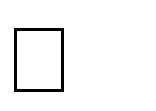 3.1. Договор/споразумение за създаване на обединение за участие в процедурата (когато кандидатът е обединение), в които да е посочена изрично процедурата за кандидатстване, както и лицето, което има право да представлява обединението – оригинал или заверено копие на кандидата с подпис, печат и текст „Вярно с оригинала“.Договорът/споразумението трябва да съдържа клаузи, които гарантират, че:съставът на обединението няма да се променя след подаването на офертата и всички членове на обединението са задължени да останат в него до окончателното изпълнение на поръчката;обединението е създадено със срок до окончателното изпълнение на поръчката;всички членове на обединението са солидарно отговорни за качественото и в срок изпълнение на предмета на поръчка, независимо от срока, за който е създадено обединението.Забележка: Лице, което участва в обединение или е дало съгласие и фигурира като подизпълнител в офертата на друг участник, не може да представя самостоятелна оферта. В процедурата за възлагане на поръчка, едно физическо или юридическо лице може да участва само в едно обединение.3.2 Пълномощно за лицето, подписало офертата, ако е различно от представляващия кандидата.3.1. Договор/споразумение за създаване на обединение за участие в процедурата (когато кандидатът е обединение), в които да е посочена изрично процедурата за кандидатстване, както и лицето, което има право да представлява обединението – оригинал или заверено копие на кандидата с подпис, печат и текст „Вярно с оригинала“.Договорът/споразумението трябва да съдържа клаузи, които гарантират, че:съставът на обединението няма да се променя след подаването на офертата и всички членове на обединението са задължени да останат в него до окончателното изпълнение на поръчката;обединението е създадено със срок до окончателното изпълнение на поръчката;всички членове на обединението са солидарно отговорни за качественото и в срок изпълнение на предмета на поръчка, независимо от срока, за който е създадено обединението.Забележка: Лице, което участва в обединение или е дало съгласие и фигурира като подизпълнител в офертата на друг участник, не може да представя самостоятелна оферта. В процедурата за възлагане на поръчка, едно физическо или юридическо лице може да участва само в едно обединение.3.2 Пълномощно за лицето, подписало офертата, ако е различно от представляващия кандидата.ІІІ.2.2) Икономически и финансови възможности (по чл. 14, ал. 2 от ПМС № 118 от 20.05.2014 г.)ІІІ.2.2) Икономически и финансови възможности (по чл. 14, ал. 2 от ПМС № 118 от 20.05.2014 г.)Изискуеми документи и информацияГодишните финансови отчети или техни съставни части и/или справка за общия оборот за 2020,2021 и 2022 г. в зависимост от датата, накоято кандидатът е учреден или е започналдейността си (не се представят в случай, чеса публикувани в ТРРЮЛНЦ към АВ) или друг публичен регистър със свободен достъп или еквивалентен документ за участникчуждестранно лице в зависимост отдържавата в която е установен.Минимални изисквания (когато е приложимо):Кандидатът следва да е реализирал запоследните 3 (три) приключени финансовигодини, в зависимост от датата, на която кандидатът е учреден или е започнал дейността си, оборот в размер на 140 833,33 лева ІІІ.2.3) Технически и професионални способности  (по чл. 14, ал. 4 от ПМС № 118 от 20.05.2014 г.)ІІІ.2.3) Технически и професионални способности  (по чл. 14, ал. 4 от ПМС № 118 от 20.05.2014 г.)Изискуеми документи и информация: Списък на доставките или услугите, които са еднакви или сходни с предмета на поръчката, изпълнени през последните 3 години, в зависимост от датата, на която кандидатът е учреден или е започнал дейността си, включително стойностите, датите и получателите, придружен от препоръки за добро изпълнение;2. Експертен екип2.1. Списък на експертите, които ще участват в изпълнението на услугата. Списъкът трябва да съдържа три имена, образователна степен и специалност, информация за квалификация и опит.2.2. Документи за образование, квалификация и опит на експертите от екипа, удостоверяващи минималните изисквания на Възложителя: автобиографии; копия на документи, доказващи придобитата квалификация (дипломи), копия на документи, доказващи изискуемия опит (трудови и осигурителни книжки, трудови и граждански договори, заповеди, препоръки и др.)2.3.  Декларации за ангажираност на експертите (по образец)Минимални изисквания (когато е приложимо): Кандидатът трябва да е изпълнил презпоследните 3 години от датата на подаване наофертата в зависимост от датата, на която кандидатът е учреден или е започнал дейността си, минимум една услуга с предметсходен с този на настоящата поръчка.Под услуга с предмет, сходен с този напоръчката се разбира: Организиране на обучение и/или семинар и/или събитие за над 20 души.2. Кандидатът следва да разполага с квалифицирани специалисти, отговарящи на следните изисквания: 1. Ръководител екип - следва да е участвал   като ръководител екип (или друга ръководна позиция) в изпълнението на минимум 3 (три) дейности, включващи организиране/провеждане/логистична подкрепа на обучения/ семинари/ квалификации/ популяризиращи кампании/ форуми/ фестивали и/или други информационни събития или публични събития или други обществени мероприятия.2. Експерт „Организатор събития“ - следва да е участвал в изпълнението на минимум 2 (две) дейности, включващи организиране на обучения/ семинари/ квалификации/ популяризиращи кампании/ фестивали и/или други информационни събития или публични събития или други обществени мероприятия.3. Експерт „Асистент събития“ - следва да е участвал в изпълнението на минимум 2 (две) дейности, включващи координиране и/или провеждане на обучения/ семинари/ квалификации/ популяризиращи кампании/ фестивали и/или други информационни събития или публични събития или други обществени мероприятия.!!! Не се допуска едно лице да съвместява различни позиции, независимо че може да отговаря на изискванията, приложими за повече от една позиция в екипа.Участникът може по своя преценка да включи в екипа за изпълнение на поръчката, освен исканите от Възложителя, и други експерти.Критерий за оценка на офертите(моля, отбележете приложимото)най-ниска цена	икономически най-изгодна оферта	Хx показатели, посочени в Методиката за оценкаСъгласно Методиката за оценка, Комплексната оценка (КО) се определя на база следните показатели:Формулата, по която се изчислява комплексната оценка на n-тия кандидат, е:КО = П1 х 0,60 + П2 х 0,40, където:КО - комплексна оценка на офертата на кандидатП1 – оценка на „Организация за изпълнението на поръчката” П2 - оценка на Ценовото предложение на кандидатаІV.2.1) Номер и дата на договора за предоставяне на безвъзмездна финансова помощДоговор № BGJUSTICE -3.002-0005-C01 от 05.08.2022 г..ІV.2.2) Условия за получаване на обявата и документацията за участие - спецификации и допълнителни документи. – Неприложимо.ІV.2.3) Срок за подаване на офертиДата: 27.06.2023 г.  Час: 17.00 ч.Офертата се представя в запечатан непрозрачен плик от кандидата лично или от упълномощен от него представител, или чрез пощенска или друга куриерска услуга с препоръчана пратка с обратна разписка на адрес: гр. София, п.к. 1301, ул. Позитано №24АІV.2.4) Интернет адреси, на които може да бъде намерена обявата:1 https://www.justice.government.bg/- интернет адреса на Министерство на правосъдието2 https://nfm.mjs.bg/ -интернет адреса на Програмния оператор за проекти по Програма „Правосъдие“ на НФМ 2014-2021ІV.2.5) Срок на валидност на офертитеДо	/	/	(дд/мм/гггг) илив месеци: 1 или дни: 30 (тридесет) (от крайния срок за получаване на оферти)ІV.2.6) Условия при отваряне на офертитеДата: 28.06.2023 г. (дд/мм/гггг)Час: 11:00 ч.Място (когато е приложимо): гр. София, п.к. 1301 ул. ул. Позитано №24АЛица, които могат да присъстват при отварянето на офертите(когато е приложимо)	да X	не Кандидатите, подали офертите или техни упълномощени представители;Наблюдатели/представители на Програмния оператор - Министерството на правосъдието.